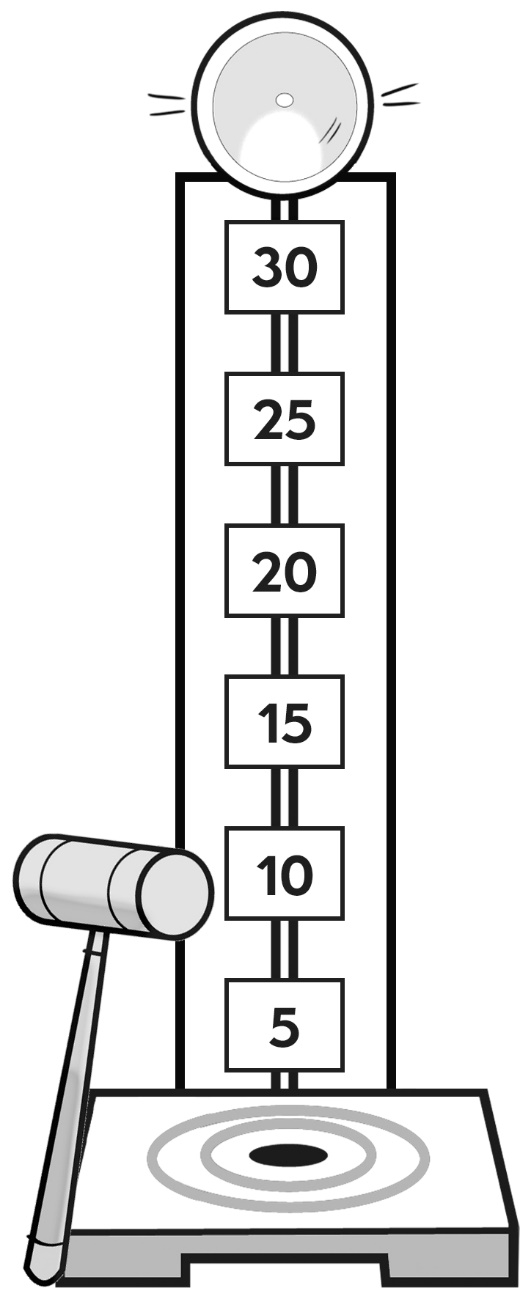 Player APlayer B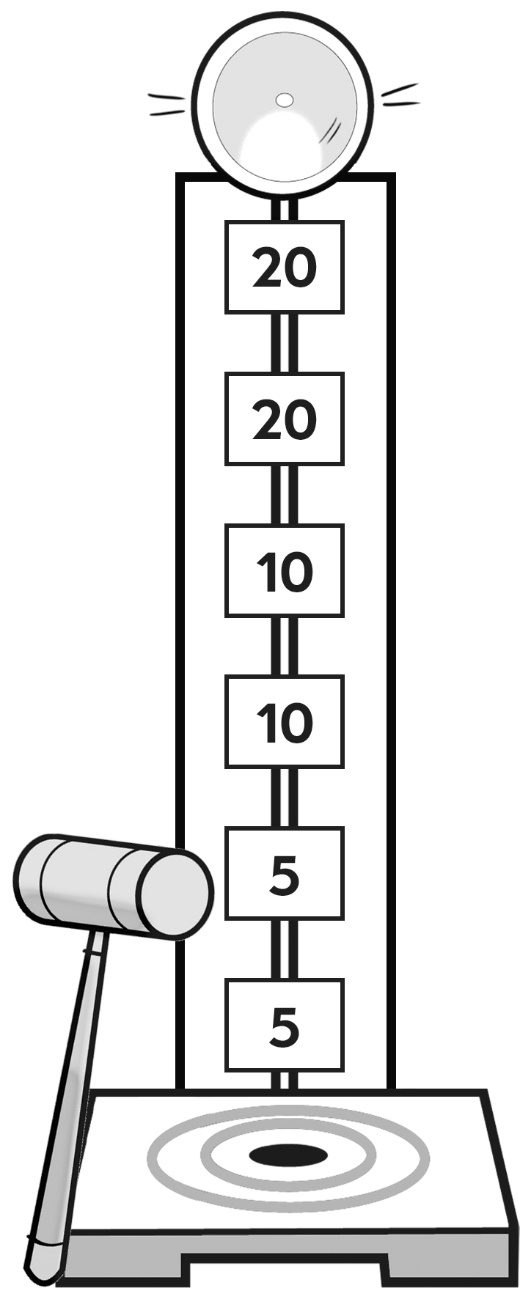 Player APlayer B